PAPER TITLEFirst Author1*, Second Author2, Third Author2 and Fourth Author11(1st Affiliation) Department Name, Name of Organization, City, Country; 2(2nd Affiliation) Department Name, Name of Organization, City, Country. المقدمةينبغي أن توضح المقدمة المشكلة التي يتم تناولها. يجب أن توفر معلومات أساسية كافية حول الموضوع مما يسمح للقارئ بالحصول على مزيد من التبصر حول ما سيتم تقديمه في بقية الورقة. يجب توضيح أهداف المخطوطة بوضوح     (Kiven وآخرون، 2007).المواد وطرق البحثيجب أن يكون هذا القسم مختصراً ولكنه يقدم تفاصيل كافية عن المواد المستخدمة والمعدات والإجراء المتبع للسماح بتكرار العمل من قبل الآخرين.يجب ذكر مصادر الإجراءات المخبرية ويجب ملاحظة أي تغييرات تم إجراؤها. يجب تقديم معلومات عن طراز المعدات واسم الشركة المصنعة وعنوانها بما في ذلك المدينة والمحافظة / الولاية والبلد. يجب أن تكون مكتوبة الإجراءات في الزمن الماضي (Sare وMichel، 2001).النتائجيجب تقديم النتائج في تسلسل منطقي في النص والجداول والأرقام. يجب تجنب عرض متكرر للبيانات نفسها في الجداول والأرقام. يجب ألا تحتوي النتائج على مادة مناسبة للمناقشة. يجب تقديم جميع الجداول والرسوم البيانية والتحليلات الإحصائية وحسابات العينات في هذا القسم.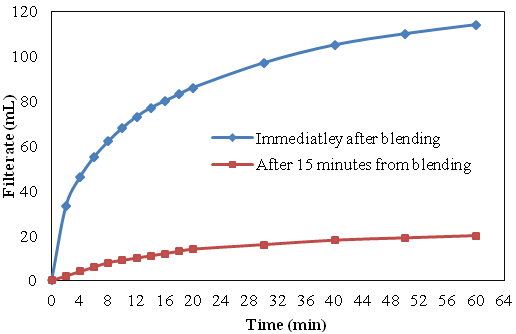 شكل:(1). قم بتجربة رسم بياني خطي باستخدام ألوان تتناقض بشكل جيد (حجم الخط 10 نوع الخط Simplifiled Arabic)جدول:(1). انتشار الأجسام المضادة البروسيلا(حجم الخط 10 نوع الخط Simplifiled Arabic)المناقشةيجب مناقشة النتائج فيما يتعلق بأي فرضيات ذكرت في المقدمة. التعليق على النتائج وتحديد مصادر الخطأ المحتملة. ضع الدراسة في سياق الأعمال الأخرى المذكورة في الأدبيات. فقط في الحالات الاستثنائية ، يجب دمج قسمي "النتائج والمناقشة". ارجع إلى الرسوم البيانية والجداول والأرقام حسب الرقم (على سبيل المثال ، الشكل 5 أو الجدول 5. وهذا يساعد على ربط البيانات بالنص بطريقة فعالة جدًا.استنتاجيجب تقديم الاستنتاجات الرئيسية للعمل التجريبي. وينبغي التأكيد على مساهمة العمل في المجتمع العلمي وآثاره الاقتصادية.الشكر والتقديريجب الاعتراف بمصدر الدعم المالي. يجب على المؤلفين أن يعلنوا عن أي دعم مالي أو علاقات قد تشكل تضاربًا في المصالح في الرسالة المقدمة مع المخطوطة. كما يمكن الاعتراف بالمساعدة الفنية.الاخلاقيات البحثيةيجب على المؤلفين معالجة أي قضايا أخلاقية قد تنشأ بعد نشر هذه المخطوطة.ازدواجية الاهتمام: يعلن المؤلفون أنه ليس لديهم / لديهم ازدواجية في الاهتمام مرتبطة بهذه المخطوطة.مساهمات المؤلف: على سبيل المثال ، طور المؤلف الأول الثاني النظرية ، وأجرى الحسابات التحليلية وتمثيلها وساهم كل من المؤلفين الاول والثاني والثالث في النسخة النهائية من المخطوطة. التمويل: يشير بيان التمويل إلى ما إذا كان المؤلفون قد تلقوا تمويلا (دعما ماليا مؤسسيا و / أو خاصا) للعمل المشار اليه  في مخطوطتهم أم لا.المراجعBooks:Futuyma, D. J. 2009. Evolution. Second edition. Sinauer Associates, Sunderland, Massachusetts, USADrake, J. A., F. DiCastri, and R. H. Groves. 1989. Biological invasions: a global perspective. Wiley,  New York, New York, USABook Chapter:Abrams, P. A., B. A. Menge, and G. G. Mittelbach. 1995. The role of indirect effectsin Food webs. Pages 371-395 in G. Polisand K. O. Winemiller, editors. Food webs: integration of patters and dynamics. Chapman and Hall, New York, New York, USAArticle in Peer-Reviewed Journal:Allison, S. D., C. A. Hanson, and K. K. Treseder. 2007. Nitrogen fertilization reduces diversity and alters community structure of active fungi in boreal ecosystems. Soil Biology and Biochemistry 39:1878-1887Article in Online Journal (web only):London, J. M., J. M. Ver Hoef, S. J .Jeffries, M. M. Lance, and P. L. Boveng. 2012. Haul-outbehavior of harbor seals (Phoca vitulina) in Hood Canal, Washington. PLoSONE 7:e38180Open Access Database-Peer reviewed:Hefley, T. J., K. M. Broms, B. M. Brost, F. E. Buderman, S. L. Kay, H. R. Scharf, J. R. Tipton, P. J. Williams, and M. B. Hooten. In press. The basis function approach for modeling autocorrelation in ecological data. ArXiv:1606.05658Online Journal-Peer reviewed:D. B. Dunson and A. Rodríguez. 2011. Nonparametric Bayesian models through probit stick-breaking processes. Bayesian Analysis (Online) 6 . https://doi.org/10.1214 /11-BA605Government document:Reed, D. C., and S. C. Schroeder. 2006. An experimental investigation of the use of artificial reefs to mitigate the loss of giant kelp forest habitat. California Sea Grant Program. Publication No. T-058. University of California, San Diego, California, USA.Citing Other Resources:Document/Report from WebsiteService Argos. 2015. Argos user's manual. CLS (Collecte Localization Satelites), Ramonville Saint-Agne, France .http://www.argos-system.org (1/20/2016)Web Page (not peer reviewed)Farabee, M. J. 1997. Plantsandtheirstructure II. https://www2.estrellamountain.edu/faculty/farabee/biobk/BioBookPLANTANATII.html (1/20/2016)ARTICLE HISTORYReceived: 25 May 2018 Accepted: 4 August 2018Abstract: The abstract is a digest of the entire paper and should be given the same consideration as the main text. It does not normally include any reference to the literature. Abbreviations or acronyms must be preceded by the full term at the first use. An abstract should be between 150-200 words. It includes a brief statement of problem, a concise description of the research method and design, a summary of major findings, including their significance or lack of it, and conclusions. Keywords: Component; Formatting; Style; Styling; Insert Abstract: The abstract is a digest of the entire paper and should be given the same consideration as the main text. It does not normally include any reference to the literature. Abbreviations or acronyms must be preceded by the full term at the first use. An abstract should be between 150-200 words. It includes a brief statement of problem, a concise description of the research method and design, a summary of major findings, including their significance or lack of it, and conclusions. عنوان الورقةعنوان الورقةالكلمات المفتاحية : مكون التنسيق. قلم المدقة؛ التصميم. إدراج (كلمات رئيسية). المستخلص : المستخلص هو عبارة عن خلاصة للورقة بأكملها ويجب أن يعطى نفس الاعتبار كنص الرئيسي. لا تتضمن عادة أي إشارة إلى الأدبيات. يجب أن يسبق الاختصارات أو الاختصارات المصطلح الكامل عند الاستخدام الأول.يجب أن يكون الملخص بين 150-200 كلمة. ويتضمن بيان موجز للمشكلة ، ووصفًا موجزًا لأسلوب البحث وتصميمه ، وملخصًا للنتائج الرئيسية ، بما في ذلك أهميتها أو الافتقار إليها ، والاستنتاجات.الحيوانات الايجابيةالحيوانات المصليةعدد الحيوانات المختبرةالانواع الحيوانية69.3%106153الماعز18.6%46247الخراف38%152400المجموع